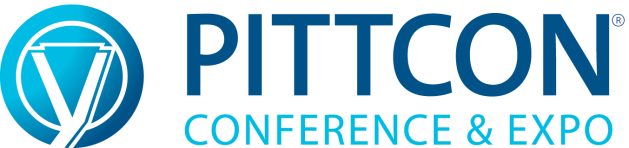 Event Summary
Complete this worksheet for each technical presentation, short course or Conferee Networking session you attend.Purpose:  To document educational experiences, action items, and estimated return on investment. Complete one of these for each session attended.  Type of session attended:  (symposium, oral, poster, award, workshop, plenary lecture, short course, Conferee Networking)Session/Course Title: Session/Course Presenter(s)/Instructor(s): Session/Course Abstract: Key Concepts, Techniques, and Tips: Action Items: Estimated Return on Investment:Professional Contacts
Include contact information for all presenters and attendees you plan to follow up with.Name: Contact Details: Discussion and Potential Usefulness: